        Межрайонная ИФНС России № 1 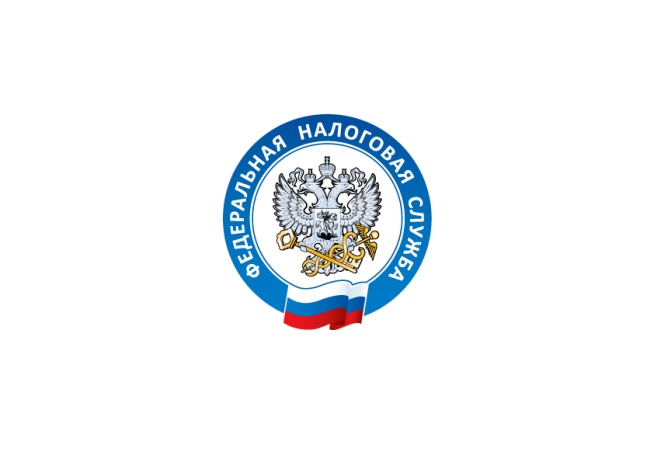        по Ярославской областиУважаемые налогоплательщики!В целях исключения распространения коронавирусной инфекции на территории Ярославской области налоговые органы региона  взаимодействуют с налогоплательщиками в бесконтактном режиме. Для получения налоговых услуг по бесплатному информированию рекомендуется обращаться по телефону Единого контакт-центра ФНС России 8-800-222-22-22, а также через онлайн сервисы «Обратиться в ФНС России» и электронные личные кабинеты для налогоплательщиков:  физических лиц, индивидуальных предпринимателей и юридических лиц.  Кроме того, осуществлять электронное взаимодействие с налоговым органом в части направления налоговой и бухгалтерской отчетности, получения справок о состоянии расчетов с бюджетом, выписок, перечней представленной отчетности, актов сверки, а также обращений в налоговые органы удобно, используя телекоммуникационные каналы связи (ТКС). С порядком и преимуществами данного способа взаимодействия с налоговым органом можно ознакомиться в разделе сайта ФНС «Представление налоговой и бухгалтерской отчетности».В случае острой необходимости представления в налоговый орган запросов, заявлений, обращений, налоговых деклараций (расчетов) и пр. на бумажном носителе документы  возможно оставить в специальных боксах, размещенных при входе в здания налоговых органов, для последующей обработки указанных документов.